Государственное бюджетное образовательное учреждение высшего образования Московской области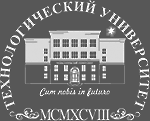 ТЕХНОЛОГИЧЕСКИЙ УНИВЕРСИТЕТРезультаты Международной Открытой Олимпиады Технологического университета 2019/2020МатематикаУчастники, закончившие олимпиаду в I туреДата проведения 1 тура (дистанционное участие): 08 декабря 2019 г.Как найти себя в списке: фамилии расположены в порядке убывания набранной суммы баллов; фамилии участников,  набравших одинаковую сумму баллов, расположены в алфавитном порядке.10 класс, 1 курс СПО.№ п/пФамилия ИмяУчреждениеГородБаллыАгафонова Ксения КонстантиновнаМБОУ «Гимназия №17»Королёв46Данилова Дарья ДмитриевнаМБОУ «СОШ №10»Королёв46Зятев Дмитрий МихайловичМБОУ «Хотьковская СОШ №5»Хотьково46Корнеев Константин АлександровичКолледж космического машиностроения и технологий (ККМТ)Королёв46Кузнецов Владимир ИвановичМБОУ «Хотьковская СОШ №5»Хотьково46Лепорская Александра СергеевнаМБОУ ЛицейФрязино46Малин Ярослав НиколаевичМБОУ «Гимназия №17»Королёв46Цветкова Елизавета ВадимовнаМБОУ «Правдинская СОШ №2»г.п. Правдинский ПМР МО46Агеева Валерия ИвановнаМБОУ СОШ №2 им. В.В. ДагаеваЛосино-Петровский40Истомин Михаил ВикторовичМБОУ «СОШ №1»Королёв40Колупаева Елена СергеевнаМБОУ «СОШ №4» им. Героя Советского Союза Ф.Т. ЖароваШатура40Осипова Анастасия ВладимировнаМБОУ «СОШ №3»Пушкино40Савченко Светлана ЮрьевнаМБОУ «Гимназия №3»Ивантеевка40Смирнов Олег ВасильевичКолледж космического машиностроения и технологий (ККМТ)Королёв40Смольянинов Григорий ВячеславовичМБОУ СОШ №2 им. В.В. ДагаеваЛосино-Петровский40Ткачева Татьяна АлексеевнаМБОУ «Хотьковская СОШ №5»Хотьково40Тупик Артур ВитальевичКолледж космического машиностроения и технологий (ККМТ)Королёв40Червякова Алена ОлеговнаМБОУ «Хотьковская СОШ №5»Хотьково40Черномырдин Сергей ВасильевичМБОУ «Гимназия №3»Ивантеевка40Большакова Александра ИгоревнаМБОУ «СОШ №14»Пушкино33Власов Илья АнатольевичМБОУ «СОШ №3»Пушкино33Городнев Иван СергеевичМБОУ «СОШ №5»Пушкино33Ляшенко Екатерина ВасильевнаМБОУ «СОШ №14»Пушкино33Можаева Анастасия АлександровнаМБОУ «Хотьковская СОШ №5»Хотьково33Оберюхтина Елизавета АлександровнаМБОУ «Правдинская СОШ №2»г.п. Правдинский ПМР МО33Фирсанов Алексей АлександровичТехникум технологий и дизайна (ТТД)Королёв33Алексеев Владислав ОлеговичМБОУ «Хотьковская СОШ №5»Хотьково26Брацун Даниил ЕвгеньевичМБОУ «Правдинская СОШ №2»г.п. Правдинский ПМР МО26Лифатов Тимофей ДмитриевичМБОУ «СОШ №8 с УИОП»Пушкино26Налётова Елизавета ЕвгеньевнаМБОУ «СОШ №3»Пушкино26Потишко Алина СергеевнаМБОУ «Образовательный центр №1»Ивантеевка26Скворцова Ирина ЮрьевнаКолледж космического машиностроения и технологий (ККМТ)Королёв26Спиркина Валерия АлександровнаМБОУ ЛицейФрязино26Белкин Мирон МаксимовичМБОУ СОШ №2 им. В.В. ДагаеваЛосино-Петровский13Халилова Валерия РомановнаМБОУ «СОШ №3»Пушкино13Коваленко Владислав ИгоревичМБОУ ЛицейФрязино6Шельпяков Данил АлександровичМБОУ «Хотьковская СОШ №5»Хотьково6Рахимов Сергей АлександровичКолледж космического машиностроения и технологий (ККМТ)Королёв0Тихомиров Дмитрий НиколаевичМБОУ «Хотьковская СОШ №5»Хотьково0Фостенко Олег АндреевичМБОУ «Гимназия №17»Королёв0Холодук Ксения АлександровнаТехникум технологий и дизайна (ТТД)Королёв0